DEBITS(+) & CREDITS(-)What are Debits and Credits?Debits and Credits are often characterized as either a positive or negative number but in reality a debit or a credit characterizes the type of account being used.The main differences between debits (+) and credits (-) all comes down to the accounting equation: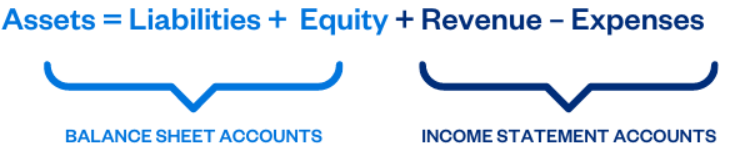 There are five types of accounts used in accounting. They each have either a debit or credit balance, which is known as its normal balance. The normal balances for each account are as follows:On February 2nd, University of Houston collected $2,350 in cash for advertising services.Debit & Credit Rules: Cash, an asset, will be debited (increased) and Advertising Service Revenue will be credited (increased).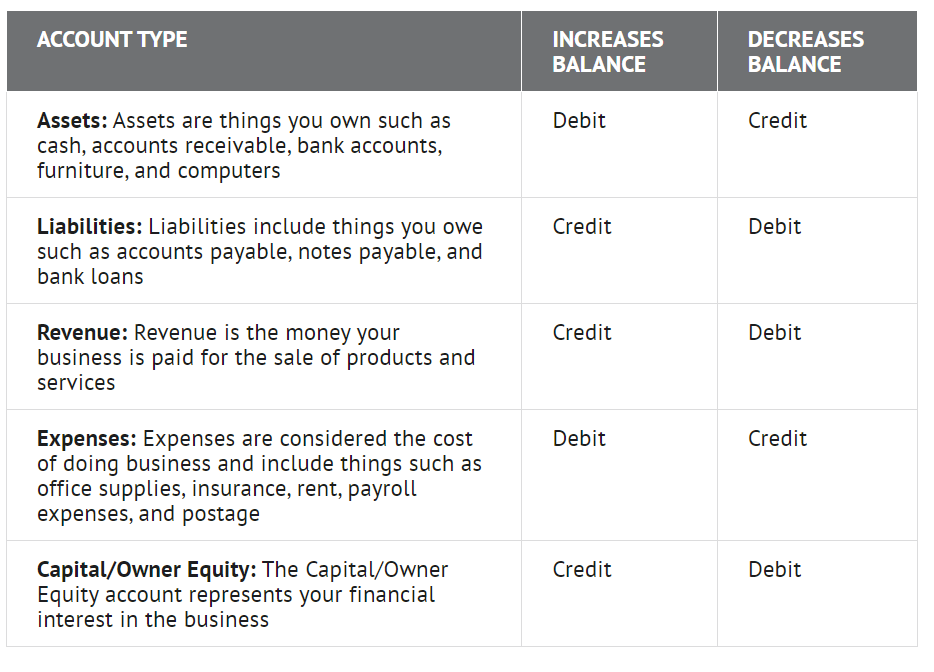 Account TypeNormal BalanceExampleRevenue AccountsCredit (-)Sales Revenue (Account 4XXXX)Expense AccountsDebit (+)Office Supplies (Account 5XXXX)Asset AccountsDebit (+)Bank Lines/Accounts Receivable (Account 1XXXX)Liability AccountsCredit (-)Accounts Payable (Account 2XXXX)Fund Equity AccountsCredit (-)Fund Transfer (Account 3XXXX)Account CodeAmount10510Debit Cash2,350.0043639Credit Revenue-2,350.00